Справка о проведении уроков, посвященных памяти жертв Беслана, Дня солидарности в борьбе с терроризмом и 17-летию разгрома бандформирований в Дагестане.Согласно приказу управления образования от 3.09.17 г были проведены уроки памяти жертв Беслана по графику:На уроках учащимся были предоставлены видеоматериалы, тщательно подобранный классными руководителями, при этом ими учитывались возрастные особенности учащихся, например, учителя 5-х классов использовали ролик о жизни погибших детей до этих событий, тем самым воспитывая в детях сочувствие, а также вырабатывая в них антитеррористическую направленность, не раня их души.                  В 7 классе классный руководитель Сагитова Р.М. начала урок с минуты молчания и зажжения вечного огня.Классный руководитель Ибрагимова П.Э. в 11 классе предоставила видеоматериал , описывающий события тех дней, не остались равнодушными сердца детей, увидев ужас происходящего , ребята бесперебойно стали осуждать действия террористов, их жестокость и бесчеловечность.3 сентября в 15.00 был проведен день солидарости в борьбе с терроризмом и 17летию разгрома бандформирований в Дагестане ,представитель ДУМД при Муфтияте РД Вагабов Джабраил провел беседу о памятных датах в Дагестане.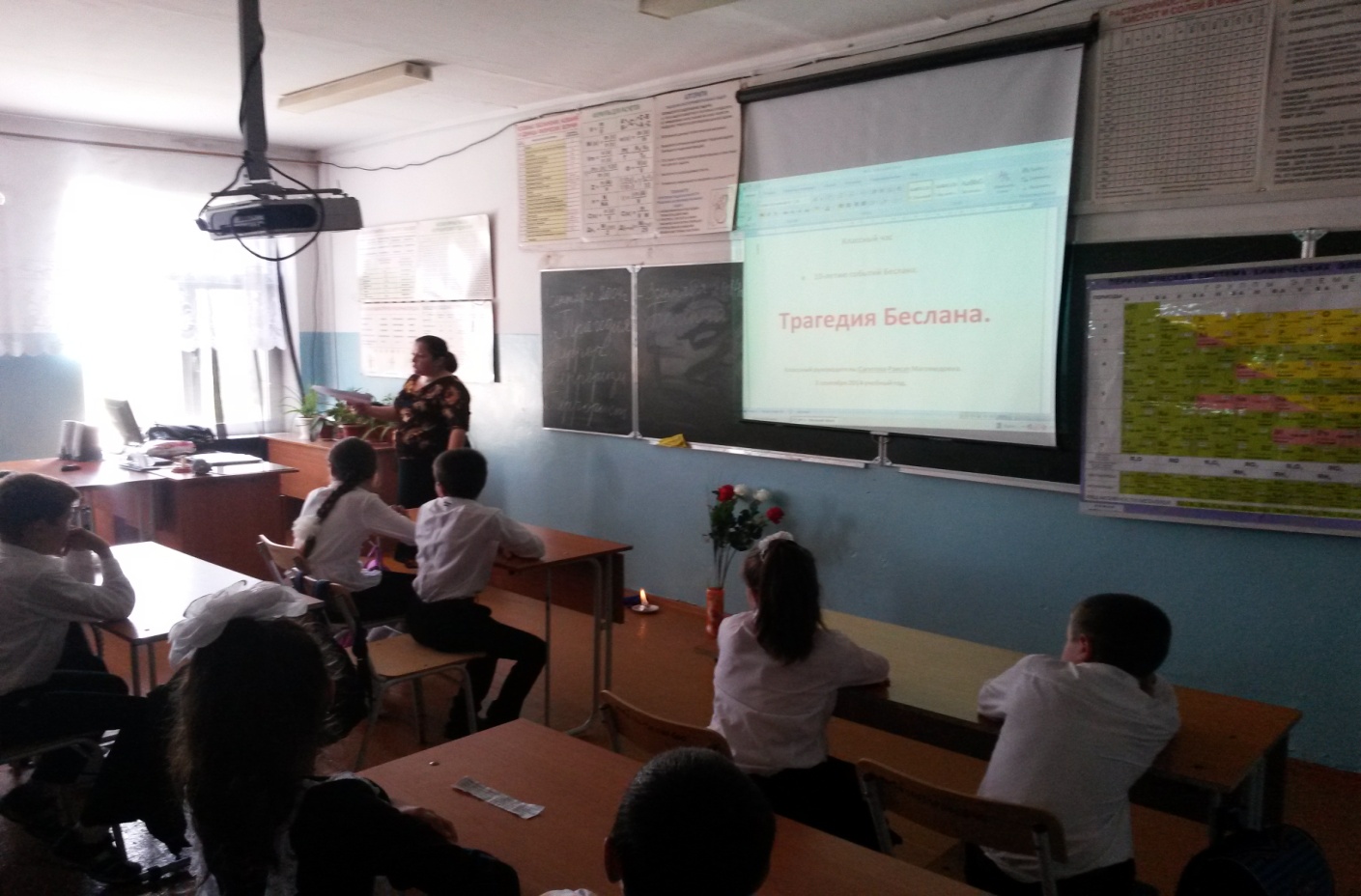           Зам дир. по ВР /_____/ Кадырова Э.Г.               4.09.17гТематика классного часаДата проведенияВремя проведенияклассответственные1.«Трагедия Беслана»3.09.16г1 урок2 смена7Кл. рук. Сагитова Р.М.2.«Детям Беслана»3.09.16г3 урок2 смена8а,8б,Кл. рук. Ибрагимова Р.ИМагомедова И.М.3.«Горе Беслана»3.09.16г2 урок1 смена8вКл. рук. Алиева З.М. 4.«Подвигу народа жить в веках»3.09.16г2 урок2смена6а, 6бКл.рук .Курахмаева Х.М. Алиева П.М.5.«Дети Беслана. Минута молчания»3.09.16г3 урок1 смена9бКл. рук Черчиева Х.Б.6.«Мы помним…»3.09.16г1 урок1 смена9аКл. рук. Кадыров Р.А.7.«Подвигу народа жить в веках»3.09.16г2 урок1 смена11Кл. рук. П.Э. Ибрагимова8.«Пепел Беслана…»3.09.16г0 урок2 смена5аКл.рукГусейнова А.М. 9.«Дети Беслана.Минута молчания»3.09.16г2 урок2 смена5бКл. рук.Гаджиева А.М.10.«Детям Беслана»3.09.16г1урок2 смена10Кл. рук. Атаева С.А.11.«Трагедия Беслана»3.09.16г1 урок 2 смена3а, 3бКл.рук. Абдулгапурова П.М.Сайфулаева А.С.12.«Подвигу народа жить в веках»3.09.16г2 урок 2 смена2а,2бКл.рук. Атаева М.С.Гаджиева Т.Я.13.«Детям Беслана»3.09.16г0урок 2 смена4б,2вКл.рук. Слонова Л.С.